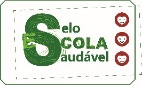 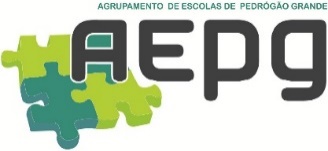 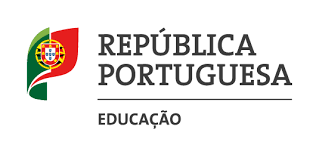 ESTRATÉGIA DE EDUCAÇÃO PARA A CIDADANIA 2020/2021 – Balanço do 2º períodoNível de ensino/Ciclo:  3º     Ano: 7.º   Turma: A – Disciplina de TICNOTAS:1 – Domínios (n.º 2 do artigo 11.º da Portaria 223-A/2018): Direitos Humanos; Igualdade de Género; Interculturalidade; Desenvolvimento Sustentável; Educação Ambiental; Saúde.                            Sexualidade; Media; Instituições e participação democrática; Literacia financeira e educação para o consumo; Risco; Segurança Rodoviária;                               Empreendedorismo; Mundo do trabalho; Segurança, defesa e paz; Bem-estar animal; Voluntariado. Outros.2 – Objetivos: são selecionados de entre os que constam dos referenciais de cada domínio, quando existam – disponíveis em https://cidadania.dge.mec.pt/documentos-referencia.3 – Aprendizagens essenciais: aquelas que estão definidas nas planificações das disciplinas; podem ser os “objetivos” ou as “metas de aprendizagem” (depende do nível de ensino/ano escolar).Pedrógão Grande, 30 de março de 2021.O(A) Educador(a)/ Professor(a) titular/ Diretor(a) de Turma: ___________________________________Domínios abordados/ em abordagem 1Identificação do(s) objetivo(s)2Atividades/ projetosDisciplina(s)/ Área(s) envolvida(s)Aprendizagens essenciais alcançadas/ a desenvolver 3Outros intervenientes (BE, SPO, parceiros locais, …)CalendarizaçãoMedia- Perceber o que é um Influenciador Digital e como se classificam.- Induzir nos alunos uma política de utilização esclarecida, crítica e segura das tecnologias em geral e da Internet em particular, com especial ênfase no esclarecimento das funções e objetivos dos Influenciadores Digitais e das vantagens e inconvenientes para os seus seguidores.Desenvolvimento do 3.º Desafio Seguranet sobre Influenciadores Digitais.TIC- Colaboração.- Compreensão e expressão.- Literacia digital.- Participação.- Pensamento crítico.- Responsabilidade social. - Distinção entre influenciadores digitais fiáveis e não fiáveis.-2.º Período letivoSegurança, defesa e paz- Perceber a necessidade da segurança em ambientes digitais e da responsabilidade, respeito e etiqueta que se deve adotar para minimizar os conflitos. Noções prévias, desenvolvimento do kahoot “Segurança, responsabilidade e respeito em ambientes digitais” e consolidação das aprendizagens à medida que o mesmo se foi desenvolvendo e quando concluído.TIC- Colaboração.- Compreensão e expressão.- Literacia digital.- Participação.- Pensamento crítico.- Responsabilidade social. - Adoção de comportamentos seguros, responsáveis e respeitáveis em ambientes digitais. -2.º Período letivoMedia- Perceber o que é um Desinformação e como se manifesta:1.ato ou efeito de desinformar, de informar de forma errada ou enganadora;2.utilização das técnicas de informação para induzir em erro ou esconder certo(s) facto(s);3.informação falsa, geralmente dada com o objetivo de confundir ou enganar;4.falta de informação; desconhecimento; ignorância.- Induzir nos alunos uma política de utilização esclarecida, crítica e segura das tecnologias em geral e da Internet em particular, com especial ênfase na atenção sistemática para a possibilidade de se estar perante situações de Desinformação. Desenvolvimento do 4.º Desafio Seguranet sobre Desinformação.TIC- Colaboração.- Compreensão e expressão.- Literacia digital.- Participação.- Pensamento crítico.- Responsabilidade social. - Saber distinguir entre Informação fiável e Desinformação (vulgo fake news).-2.º Período letivoRisco- Ter noção dos riscos da navegação na Internet e saber adotar comportamentos capazes de os minimizar ou eliminar.Noções prévias, desenvolvimento do kahoot “Tecnologias de Informação – Mecanismos de Segurança” e consolidação das aprendizagens à medida que o mesmo se foi desenvolvendo e quando concluído.TIC- Colaboração.- Compreensão e expressão.- Literacia digital.- Participação.- Pensamento crítico.- Responsabilidade social. - Combate aos riscos da Internet com adoção de medidas seguras. -2.º Período letivoSegurança, defesa e paz- Ter noção dos riscos da navegação na Internet e saber adotar comportamentos capazes de os minimizar ou eliminar.Noções prévias, desenvolvimento do kahoot “Tecnologias de Informação – Mecanismos de Segurança” e consolidação das aprendizagens à medida que o mesmo se foi desenvolvendo e quando concluído.TIC- Colaboração.- Compreensão e expressão.- Literacia digital.- Participação.- Pensamento crítico.- Responsabilidade social. - Combate aos riscos da Internet com adoção de medidas seguras. -2.º Período letivoSegurança, defesa e paz- Perceber a necessidade da segurança em ambientes digitais e da responsabilidade, respeito e etiqueta que se deve adotar para minimizar os conflitos. Noções prévias, desenvolvimento do kahoot “Segurança, responsabilidade e respeito em ambientes digitais” e consolidação das aprendizagens à medida que o mesmo se foi desenvolvendo e quando concluído.TIC- Colaboração.- Compreensão e expressão.- Literacia digital.- Participação.- Pensamento crítico.- Responsabilidade social. - Adoção de comportamentos seguros, responsáveis e respeitáveis em ambientes digitais. -2.º Período letivoRisco- Ter noção dos riscos antes de comprar na Internet, nomeadamente:• Não receber o produto;• Receber o produto, porém com anomalias;• Enfrentar dificuldades de contacto com o site/loja vendedora;• Ter a privacidade invadida;• Ter dados pessoais ou financeiros indevidamente obtidos;• Ter os dados financeiros repassados para outras empresase indevidamente usados para outros fins;• Receber spam; e saber adotar comportamentos capazes de os minimizar ou eliminar.- Riscos durante e depois da compra.- Perceber a necessidade da segurança em ambientes digitais para realizar compras online e as medidas a adotar para que o processo decorra com normalidade.Desenvolvimento do 5.º Desafio Seguranet sobre Educação do Consumidor.TIC- Colaboração.- Compreensão e expressão.- Literacia digital.- Participação.- Pensamento crítico.- Responsabilidade social. - Combate aos riscos da Internet com adoção de medidas seguras. - Adoção de comportamentos seguros e responsáveis em ambientes digitais. -2.º Período letivoSegurança, defesa e paz- Ter noção dos riscos antes de comprar na Internet, nomeadamente:• Não receber o produto;• Receber o produto, porém com anomalias;• Enfrentar dificuldades de contacto com o site/loja vendedora;• Ter a privacidade invadida;• Ter dados pessoais ou financeiros indevidamente obtidos;• Ter os dados financeiros repassados para outras empresase indevidamente usados para outros fins;• Receber spam; e saber adotar comportamentos capazes de os minimizar ou eliminar.- Riscos durante e depois da compra.- Perceber a necessidade da segurança em ambientes digitais para realizar compras online e as medidas a adotar para que o processo decorra com normalidade.Desenvolvimento do 5.º Desafio Seguranet sobre Educação do Consumidor.TIC- Colaboração.- Compreensão e expressão.- Literacia digital.- Participação.- Pensamento crítico.- Responsabilidade social. - Combate aos riscos da Internet com adoção de medidas seguras. - Adoção de comportamentos seguros e responsáveis em ambientes digitais. -2.º Período letivo